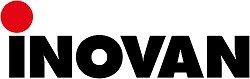 Pokud příležitost neklepe, postav dveře... (Milton Berle)Výroba jehel a špendlíků je naší více jak stoletou tradicí, vyrábíme konektory pro bezchybný provoz zdravotnických přístrojů, parkovacích senzorů, brzdových světel a ostatních konektorů do automobilů všeho druhu. Od roku 2020 do ČR přejímáme také automotive výrobu kontaktů. Rozšiřujeme naši výrobu a udržujeme tu stávající.Operátor(ka) výroby - 17 000 čistéhoPráce, která je vhodná opravdu pro každého. Pro ženy i pro muže všech věkových kategorií a bez ohledu na vzdělání.  Třísměnný provoz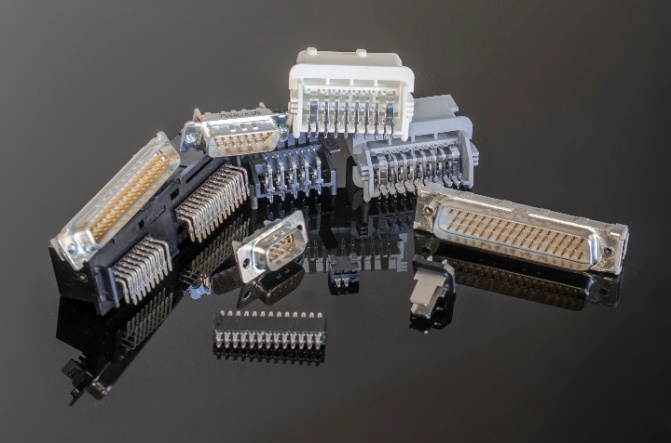 Vhodné i pro absolventy!hlavní činností na pracovišti AUTOMOTIVE je obsluha poloautomatických strojů na výrobu konektorů do elektromobilůna pracovišti BALÍRNA se jedná o obsluhu strojů na balení jehel a špendlíkůZákladem je:odpovědnost za kvalitu odvedené prácemanuální zručnost, důslednost, přesnost, pečlivost, samostatnost a flexibilitaNabízíme:nástup možný ihned a důkladné zaškolenístabilní zázemí nadnárodní společnostiroční bonushlavní pracovní poměr s předpokladem doby neurčitéatraktivní mzdu podle zkušeností, příplatky za směnnost nad rámec Zákoníku práceveřejnou dopravu z Českých Budějovic až do areálu závodu a zpět na ranní směnuzávodní stravování (výběr z 5 jídel) s příspěvkem zaměstnavatelezvýhodněné tarifní volání pro Vás a Vaše rodinyVáš životopis pošlete přes formulář prace.cz či jobs.cz nebo zavolejte. Další Vaše otázky zodpoví Edita Starší 731 446 175. Svůj životopis zasílejte na: edita.starsi@prym.com